Offre de Bourses d’Etudes au Collège d’Europepour l’année académique 2018-2019Le Ministère de l’Enseignement Supérieur et de la Recherche Scientifique ( Direction Générale de la Coopération Internationale),  informe que la Direction Générale de l’Education et de la Culture de la Commission Européenne, offre des bourses d'études à des diplômés universitaires provenant des pays de la Politique Européenne de Voisinage (PEV), dont fait partie la Tunisie, pour poursuivre des études post-universitaires au Collège d'Europe, campus de Bruges (Belgique) et campus de Natolin (Varsovie Pologne), durant l'année académique 2018-2019. Les spécialités concernées et les prérequis linguistiques sont les suivants :Ces bourses couvrent les frais académiques ainsi que le logement, les repas et les frais de voyage. Les candidats sont appelés a consulter le site internet du Collège: www.coleurope.eu  afin d'obtenir toutes les informations nécessaires concernant les programmes, les conditions d’admission, les prérequis linguistiques et les procédures d'admission. Les candidats doivent s'enregistrer et introduire leur demande d'admission en ligne dans la rubrique admission-candidature en ligne du site indiqué accompagnée de tous les documents requis (cf. instructions d'admission), avant la date limite fixé au  17 janvier 2018. Les demandes recevables seront évaluées par les départements d'études au Collège d'Europe et une présélection sera faite. Les candidats présélectionnés seront invités à un entretien de sélection qui se déroulera au siège du Ministère de l’Enseignement  Supérieur et de la Recherche Scientifique (Tunisie), et sera conduit par un comité mixte désigné par le Ministère et le Collège d’Europe. Les candidats retenus seront informés par courrier électronique..REPUBLIQUE TUNISIENNE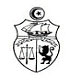 MINISTERE DE L’ENSEIGNEMENT SUPERIEUR ET DE LA RECHERCHE SCIENTIFIQUEDirection Générale de la Coopération InternationaleSpécialitéPrérequis linguistiqueEtudes économiques européennesAvoir un niveau minimum de B2 pour une langue et un niveau minimum B1 pour l'autreEtudes européennes interdisciplinairesAvoir un niveau minimum de B2 pour une langue et un niveau minimum B1 pour l'autreEtudes juridiques européennesAvoir un niveau minimum de B2 pour une langue et un niveau minimum B1 pour l'autreEtudes politiques et administratives européennesAvoir un niveau minimum de B2 pour une langue et un niveau minimum B1 pour l'autreEtudes en relations internationales et diplomatiques de l'UEAvoir un niveau minimum de C1 en anglais et de B1 / B2 en français